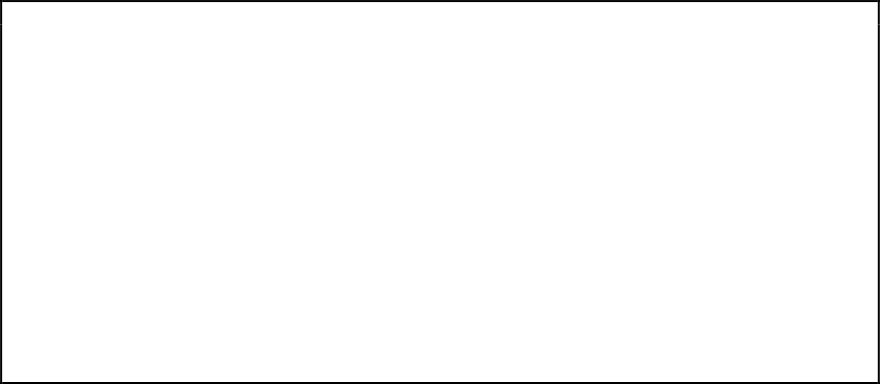 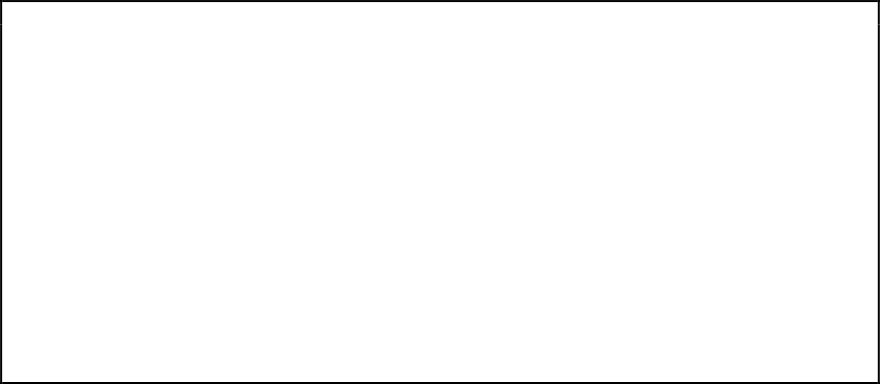 MODELLO DICHIARAZIONEDichiarazione di insussistenza di cause di incompatibilità ai sensi del D.LGs. 08/04/2013 n.39 (in G.U. n. 92 del 19i04/2013, in vigore dal 04/05/2013)"Disposizioni in materia di inconferibilità e incompatibilità di incarichi presso le pubbliche amministrazioni e presso gli enti privati in controllo pubblico, a norma dell'art. 1, commi 49 e 50, della Iegge 06/11/2012, n. 190"Dichiarazione sostitutivaai sensi degli artt. 46 e 47 del DPR n. 445/2000II/La sottoscritto Giovanni Palladino nato a Napoli il 5/07/74, in qualità di Vice Presidente della Fondazione IDlS-Città della Scienza, presa visione della normativa introdotta dal D.Lgs 8/04/2013n. 39, indicato in epigrafe e visto in particolare l'art. 20 del decreto medesimo, sotto la propria responsabilità e consapevole delle sanzioni previste dal comma 5 del succitato art. 20, nonché dall'art. 76 del DPR 445/2000 in caso di dichiarazione mendace:DICHIARAl'insussistenza nei propri confronti di una delle cause di inconferibilità di cui al citato decreto;l'insussistenza nei propri confronti di una delle cause di incompatibilità di cui al citato decreto impegnandosi a rendere analoga dichiarazione con cadenza annualeIn particolare dichiara:Di non essere stato condannato, anche con sentenza non passata in giudicato, per uno dei reati previsti dal capo I del Titolo Il del libro Il del codice penale;Oppure (specificare)	;i non aver svolto incarichi o ricoperto cariche in enti di diritto privato regolati o finanziati dalla Regione Campania, nei due anni precedenti la data di scadenza per la presentazione della presente istanza;Oppure (specificare)	;Di non aver svolto in proprio attività professionale regolata, finanziata o comunque retribuita da la Regione Campania, nei due anni precedenti la data di scadenza per la presentazione della presente istanza;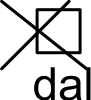 Oppure (specificare)	;Di non aver ricoperto l'incarico di componente della Giunta o del Consiglio regionale della Ca pania, nei due anni precedenti la data di scadenza per la presentazione della presente istanza;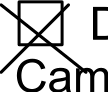 Oppure (specificare)	;Di non aver ricoperto l'incarico di componente della Giunta o del Consiglio di una provincia o di un omune o di una forma associativa di comuni con una popolazione superiore ai 15.000 abitanti,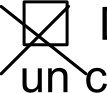 situati nel territorio della Regione Campania,	nell'anno precedente la data di scadenza per la presentazione della presente istanza;Oppure (specificare)	;X Di non aver ricoperto l'incarico di presidente od amministratore delegato di un ente di diritto privato controllato dalla Regione Campania o da una provincia o da un comune o da una forma associativa di comuni con una popolazione superiore ai 15.000 abitanti, situati nel territorio della Regione Campania, nell'anno precedente la data di scadenza per la presentazione della presente istanza;  Oppure (specificare) .............................................................. ..........................;   X Di non ricoprire incarichi o cariche in enti di diritto privato regolati o finanziati dalla Regione     Campania;  Oppure  (specificare)  ............ ............................................................... .............; X Di non svolgere in proprio attività professionale regolata, finanziata o comunque retribuita dalla/Regione Campania;  Oppure  (specificare)  ............ ........ .................................................................. .. ; X Di  non  ricoprire  la  carica  di  Presidente  del  Consiglio  dei  Ministri,  Ministro,  Vice  Ministro, ttosegretario  di Stato,  parlamentare  o Commissario  del Governo di cui all'art.  11 della  legge400/88 .  Oppure (specificare) ............ .. ......................................................................... ..;    X Di non ricoprire la carica di componente della Giunta o del Consiglio regionale della Campania ;  Oppure (specificare) ............................... ..........................................................; X Di non ricoprire la carica di componente della Giunta o del Consiglio di una provincia o di un comune o di una forma associativa di comuni con una popolazione superiore ai 15.000 abitanti, situati nel territorio della Regione Campania ; Oppure (specificare) .......................... ................................................................;    X Di non ricoprire la carica di presidente , di amministratore delegato o di componente dell'organo di indirizzo di un ente di diritto privato controllato dalla Regione Campania o da una provincia o da un comune o da una forma associativa di comuni con una popolazione  superiore  ai  15.000 abitanti, situati nel territorio della Regione Campania; Oppure (specificare) ....................................... ...................................................;Il sottoscritto, consapevole che, ai sensi dell'art. 20 - c. 3 del D. Lgs 39/2013, la presente dichiarazione sarà pubblicata sul sito istituzionale della Fondazione ldis, autorizza, ai sensi del D. Lgs 196/2003, il trattamento dei dati ai soli fini delle procedure inerenti l'affidamento degli incarichi dirigenzialiLuogo e data Napoli, 01/03/2022FirmatoIl trattamento dei dati riportati avverrà nel rispetto del D.lgs 196/2003 " Codice in materia di protezione dei dati personali"I dati saranno trattati , secondo le vigenti disposizioni di legge, per le sole fina lità del procedimento per il quale sono richiesti ed utilizzati